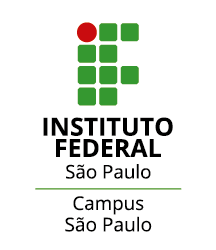 EDITAL Nº SPO.054, DE 31 DE AGOSTO DE 2023PROCESSO SELETIVO PARA DISCENTES PARA O PROGRAMA DE PÓS-GRADUAÇÃO STRICTO SENSU MESTRADO PROFISSIONAL EM ENSINO DE CIÊNCIAS E MATEMÁTICA ANEXO VII   INTERPOSIÇÃO DE RECURSOEu,___________________________________________________________________________, portador(a) do RG no ________________________, CPF no ________________________, candidato(a) a uma vaga no Curso de Pós-Graduação Stricto Sensu de Mestrado Profissional em Ensino de Ciências e Matemática do Campus São Paulo, apresento recurso junto à Comissão Organizadora contra o resultado da etapa __________________________________________.Os argumentos com os quais contesto a referida decisão são:______________________________________________________________________________________________________________________________________________________________________________________________________________________________________________________________________________________________________________________________________________________________________________________________________________________________________________________________________________________________________________________________________________________________________________________________________________________________________________________________________________________________________________________________Se necessário, anexe documentos, referências e/ou outras fontes externas, listando-os a seguir:________________________________________________________________________________________________________________________________________________________________________________________________________________________________________________________________________________________________________________________________________________________________________________________________________________________ , _____ de __________________ de 2023.________________________________Assinatura do(a) candidato(a)